                                             Отчёт   ( ШАФИ)  о проведении мероприятий ко Дню образования ДАССРМКОУ  Сюгютская СОШ им. М. Митарова  2021 г.Внеклассные мероприятия, посвященные празднованию 100-летия со дня  образования ДАССР, прошли  январе 2021 года в МКОУ Сюгютская СОШ.
 В школе утверждён план мероприятий, посвящённых 100-летию со дня образования ДАССР, в школе проведены открытые уроки, классные часы, линейки, викторины, конкурсы чтецов стиховна родном и русском языках. Были оформлены тематические стенды и уголки, посвященные этой дате, оформлены выставки книг, рисунков, школьных стенных газет.
 В школе прошло мероприятие на тему: «Традиции, обряды и обычаи» « Дагестанские народные легенды, мифы» викторина  «Край где я живу»,2 Дагестанские народные сказки   народные сказки. В школе дети работали по карте и атласам, что способствовало развитию познавательных интересов, умений и навыков, привитию любви к родному краю, чувства дружбы и толерантного отношения к людям разных национальностей.
«Этот праздник напоминает нам всем о славной истории дагестанского народа, а также единении наших братских народов. Дагестан – это земля со своей древней культурой, воспетая поэтами, писателями, художниками. Регион уникален своим этническим многообразием. Здесь проживают более ста народов и народностей. Республика подарила России выдающихся деятелей науки и искусства, писателей и поэтов, художников и спортсменов», – отметил Зам. По ВР Курбанов А.Э. открывая общешкольное мероприятие «Дагестан – мой край родной!».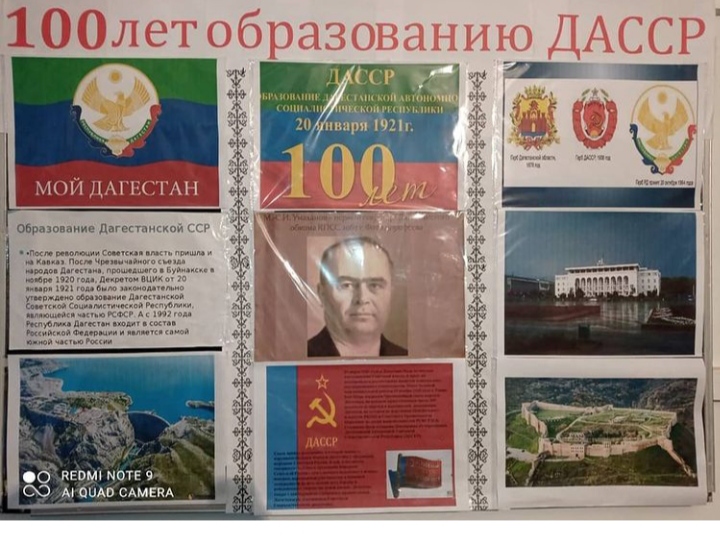 

Были проведены тематические классные часы «Дагестан – наш край родной», «Образование ДАССР», «Среди сверкающих вершин», «Мой Дагестан», «История образования ДАССР» и другие.                                                                                           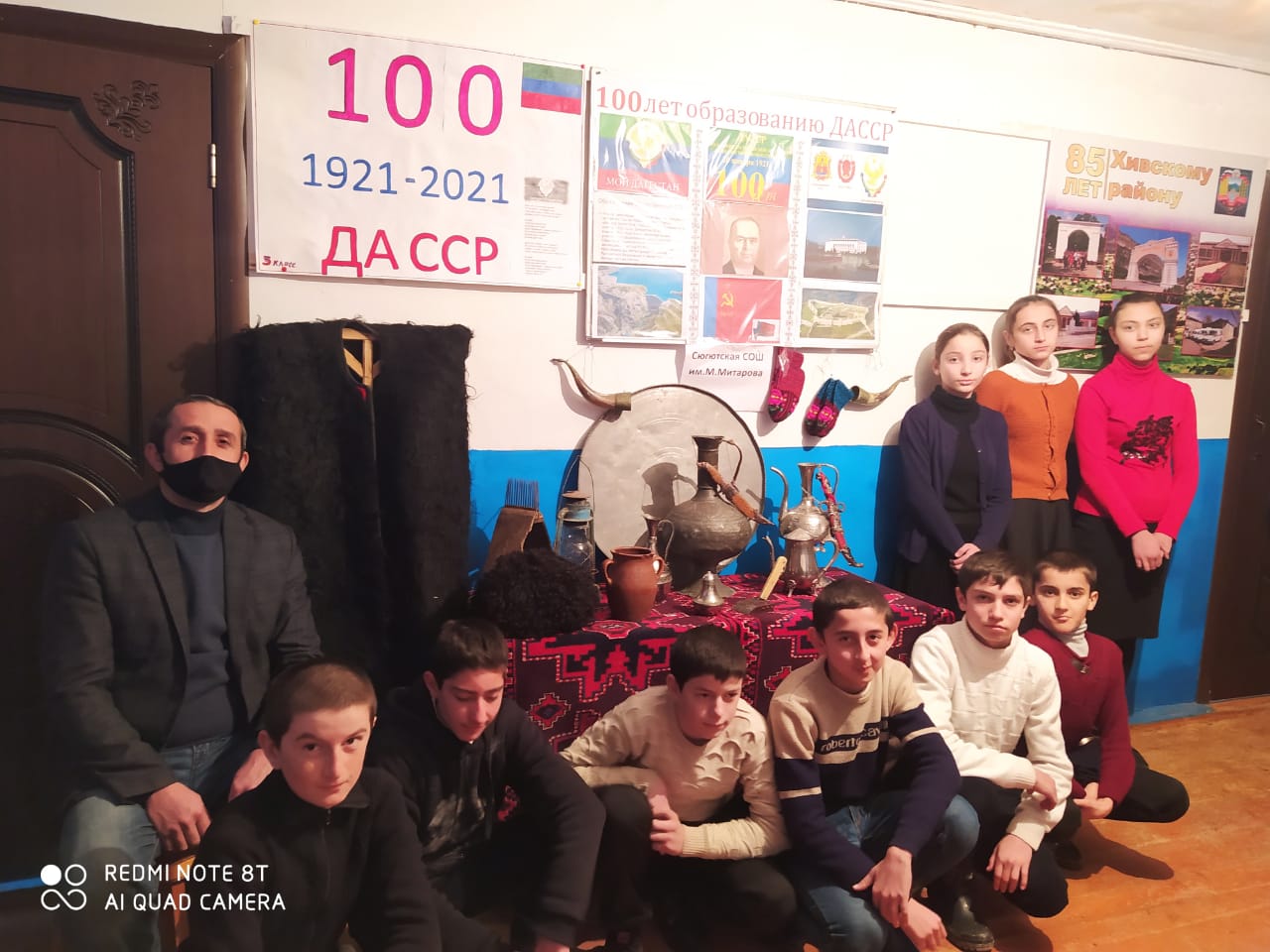 Целью данного мероприятия было  расширение кругозора учащихся о традициях народов Дагестана  о жанрах устного народного творчества (песни, считалки, игры, танцы); воспитание интереса к изучению истории своего села, своего народа, своей страны.Принятие 20 января 1921 года Всероссийским Центральным  Исполнительным комитетом Декрета об образовании Дагестанской АССР. Благодаря усилиям таланту многих поколений в республике создан значительный экономический  культурный и интеллектуальный  потенциал, А самая главная заслуга –это дружба и братство между народами.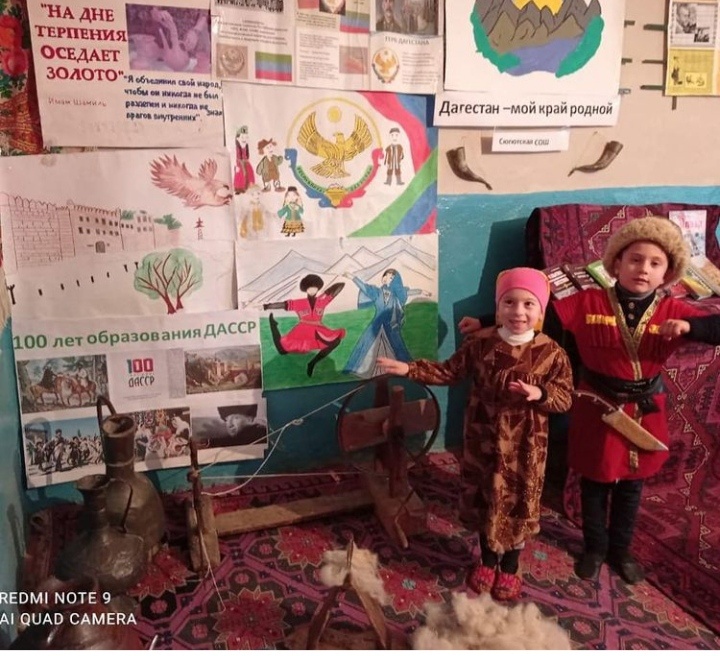 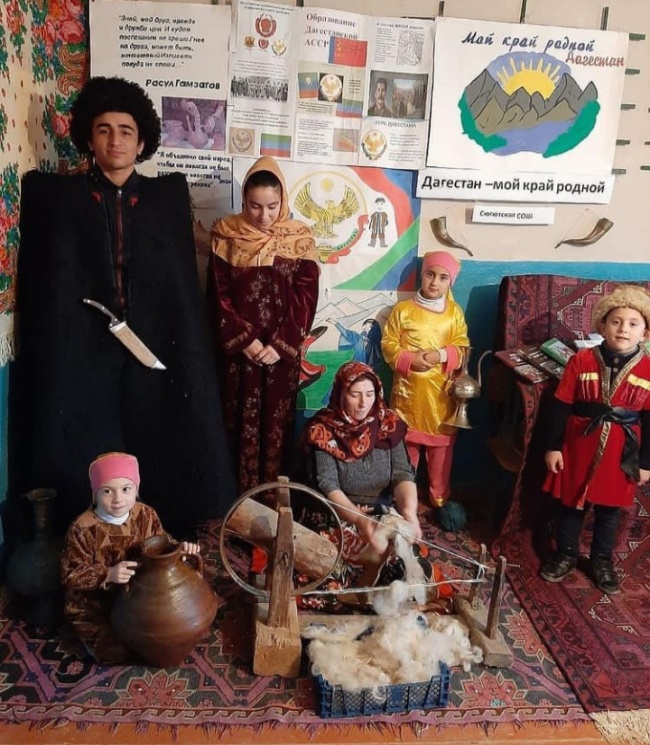 Зам по ВР:                        Курбанов А.Э.